Digital Promotional Kit: Sharing Your ParticipationWe know many teams are making and doing incredible work in response to the Ocean Challenge.  In addition to sharing your photos and stories with us through our website and your personal dashboard, you can also share your team's photos, videos, or reflections on your social media channels. Be sure to use the hashtag #SRocean and/or #OceanChallenge and tag @StudentsRebuild so we can see what you share and possibly feature your post on our site! Below is some sample language you can use on your social media accounts:Sample Social Media PostsFacebook:Oceans are the lifeblood of planet Earth and humankind. Take the Oceans Challenge, create a paper sea creature, and @StudentsRebuild will donate up to $500,000 to @thenatureconservancy and other youth-focused, science-based programs aimed at developing a new generation of citizen-conservationists who can help restore the oceans to health. www.studentsrebuild.org/ocean  #SRocean #OceanChallengeThis school year, the @StudentsRebuild Oceans Challenge will support marine life and coastal communities. Help us generate up to $500K for @thenatureconservancy and other youth-focused, science-based programs aimed at developing a new generation of citizen-conservationists who can help restore the oceans health by creating paper sea creatures. Save the oceans today! www.studentsrebuild.org/ocean  #SRocean #OceanChallengeAll living things depend on the ocean. Help us support marine life and coastal communities by creating paper sea creatures for the Students Rebuild Oceans Challenge. The @BezosFamilyFoundation will match each sea creature created with $2 – up to $500K – for @thenatureconservancy and other youth-focused, science-based programs aimed at developing a new generation of citizen-conservationists. Help save our oceans! www.studentsrebuild.org/ocean  #SRocean #OceanChallengeWe’re supporting clean oceans for a healthy world by taking the @StudentsRebuild Oceans Challenge. Join us in creating paper sea creatures to support @thenatureconservancy and other youth-focused, science-based programs aimed at developing a new generation of citizen-conservationists. www.studentsrebuild.org/ocean  #SRocean #OceanChallengeTwitter:All living things depend on the ocean. Take the @studentsrebuild #OceanChallenge and generate $ for @nature_org and youth programs in coastal communities globally. www.studentsrebuild.org/ocean  Oceans are the lifeblood of planet Earth and humankind. Join @StudentsRebuild's #SROceans Challenge, create a paper sea creature, support @nature_org and coastal communities globally. www.studentsrebuild.org/ocean  This school year, we're taking the #SROceans Challenge to support marine life and coastal communities. Help us generate $ for @nature_org and other youth-focused marine conservation programs. Save the oceans today! www.studentsrebuild.org/ocean  We’re supporting clean oceans for a healthy world by taking the @studentsrebuild Oceans Challenge. Join us in creating paper sea creatures to support @nature_org and other youth programs on marine life in coastal communities. #SROceans www.studentsrebuild.org/ocean  Photos for your Post: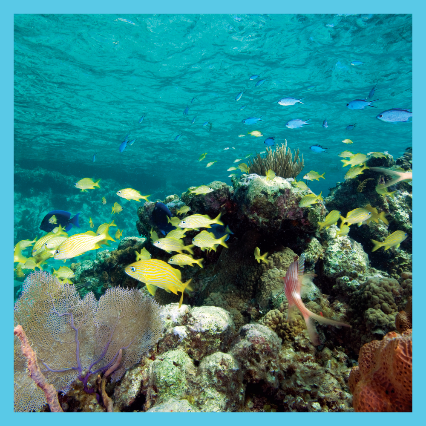 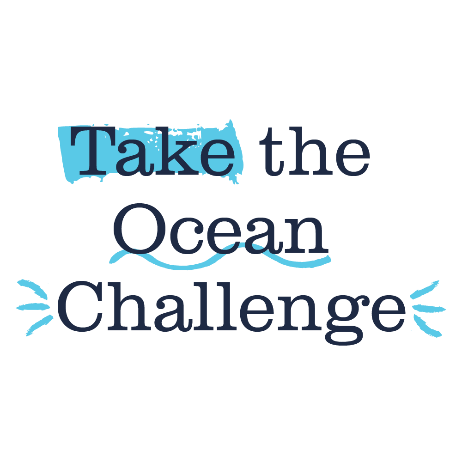 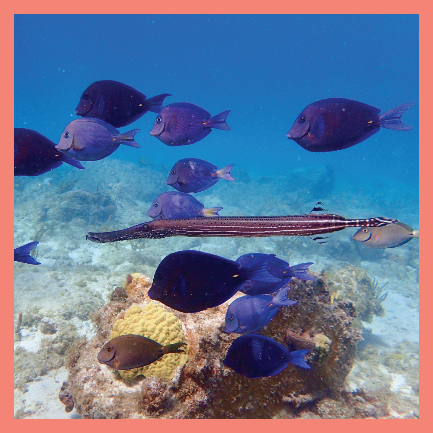 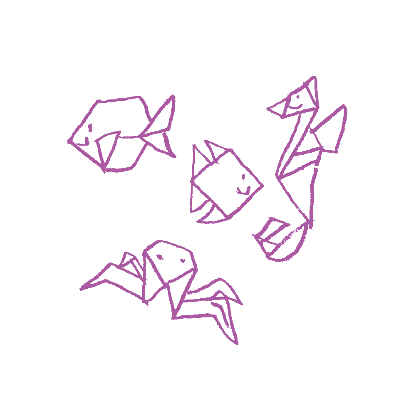 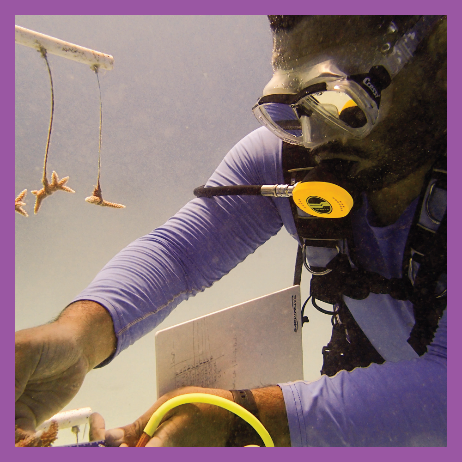 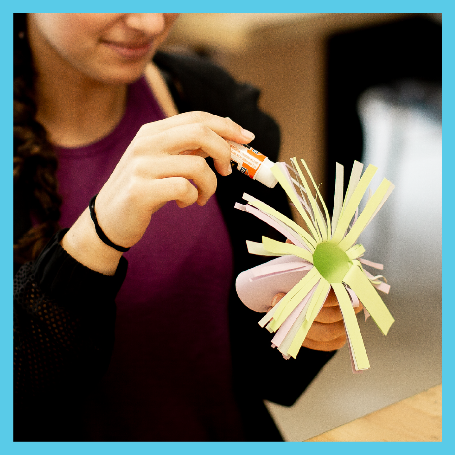 